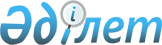 Об установлении единовременной денежной компенсации на покрытие расходов за коммунальные услуги и на приобретение топлива для отопления жилых помещений педагогическим работникам образования, работающим в сельской местности
					
			Утративший силу
			
			
		
					Решение Сарканского районного маслихата Алматинской области от 6 сентября 2016 года № 9-45. Зарегистрировано Департаментом юстиции Алматинской области 29 сентября 2016 года № 3976. Утратило силу решением Сарканского районного маслихата Алматинской области от 28 февраля 2020 года № 76-303
      Сноска. Утратило силу решением Сарканского районного маслихата Алматинской области от 28.02.2020 № 76-303 (вводится в действие со дня его первого официального опубликования).

      В соответствии с подпунктом 2) пункта 2 статьи 53 Закона Республики Казахстан от 27 июля 2007 года "Об образовании", Сарканский районный маслихат РЕШИЛ:

      1. Установить за счет бюджетных средств единовременную денежную компенсацию в размере пяти месячных расчетных показателей на покрытие расходов за коммунальные услуги и на приобретение топлива для отопления жилых помещений педагогическим работникам образования, работающим в сельской местности Сарканского района.

      2. Возложить на руководителя аппарата Сарканского районного маслихата Разбекова Бейсенбая Мерекебаевича опубликование настоящего решения после государственной регистрации в органах юстиции в официальных и периодических печатных изданиях, а также на интернет-ресурсе, определяемом Правительством Республики Казахстан, и на интернет-ресурсе районного маслихата. 

      3. Контроль за исполнением настоящего решения возложить на постоянную комиссию Сарканского районного маслихата по "По вопросам полномочия депутатов, законности, охраны правопорядка, социальной политики, взаимодействия с молодежными и общественными объединениями".

      4. Настоящее решение вступает в силу со дня государственной регистрации в органах юстиции и вводится в действие по истечении десяти календарных дней после дня его первого официального опубликования. 
					© 2012. РГП на ПХВ «Институт законодательства и правовой информации Республики Казахстан» Министерства юстиции Республики Казахстан
				
      Председатель внеочередной 9 сессии 

      Сарканского районного маслихата

Ж. Игиман

      Секретарь Сарканского 

      районного маслихата

К. Абдрахманов 
